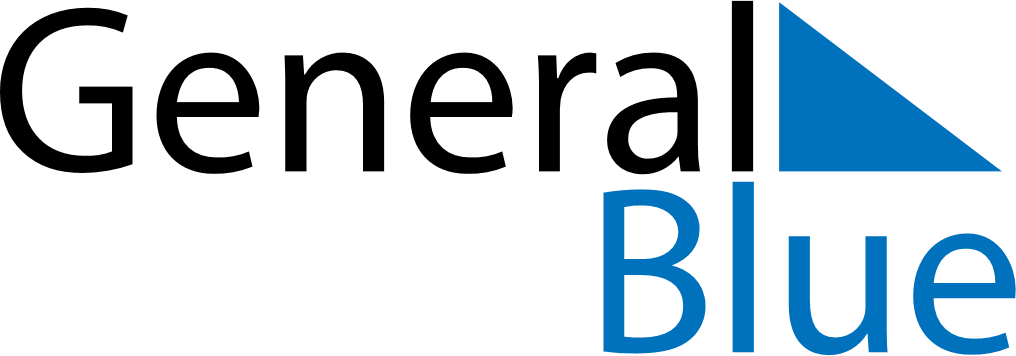 Cabo Verde 2025 HolidaysCabo Verde 2025 HolidaysDATENAME OF HOLIDAYJanuary 1, 2025WednesdayNew Year’s DayJanuary 13, 2025MondayDemocracy DayJanuary 20, 2025MondayHeroes’ DayMarch 4, 2025TuesdayShrove TuesdayMarch 5, 2025WednesdayAsh WednesdayApril 18, 2025FridayGood FridayApril 20, 2025SundayEaster SundayMay 1, 2025ThursdayLabour DayJune 1, 2025SundayChildren’s DayJuly 5, 2025SaturdayIndependence DayAugust 15, 2025FridayAssumptionSeptember 12, 2025FridayNational DayNovember 1, 2025SaturdayAll Saints’ DayDecember 25, 2025ThursdayChristmas Day